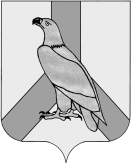 АДМИНИСТРАЦИЯДАЛЬНЕРЕЧЕНСКОГО ГОРОДСКОГО ОКРУГАПРИМОРСКОГО КРАЯПОСТАНОВЛЕНИЕ      «23 »  сентября  2022 г       г. Дальнереченск                            № 1137-паОб утверждении Порядка установления и оценки применения обязательных требований, устанавливаемых муниципальными нормативными правовыми актами администрации Дальнереченского городского округаРуководствуясь Федеральным законом от 6 октября 2003 года № 131-ФЗ «Об общих принципах организации местного самоуправления в Российской Федерации», Федеральным законом от 31 июля 2020 года № 247-ФЗ «Об обязательных требованиях в Российской Федерации», на основании Устава Дальнереченского городского  округа, администрация Дальнереченского городского округаПОСТАНОВЛЯЕТ:1. Утвердить Порядок установления и оценки применения обязательных требований, устанавливаемых муниципальными нормативными правовыми актами администрации Дальнереченского городского округа (прилагается).2.Организационно-информационному отделу администрации Дальнереченского городского округа  настоящее постановление разместить на  официальном  сайте Дальнереченского городского округа.3. Постановление вступает в силу со дня его подписания.Глава  Дальнереченского городского округа                                                                            С.В. Старков   ПОРЯДОК УСТАНОВЛЕНИЯ И ОЦЕНКИ ПРИМЕНЕНИЯ ОБЯЗАТЕЛЬНЫХ ТРЕБОВАНИЙ, УСТАНАВЛИВАЕМЫХ МУНИЦИПАЛЬНЫМИ НОРМАТИВНЫМИ ПРАВОВЫМИ АКТАМИ АДМИНИСТРАЦИИ ДАЛЬНЕРЕЧЕНСКОГО ГОРОДСКОГО ОКРУГАI. Общие положения1.Настоящий Порядок установления и оценки применения обязательных требований, устанавливаемых муниципальными нормативными правовыми актами администрации Дальнереченского городского округа (далее – Порядок) разработан в соответствии с частью 5 статьи 2 Федерального закона от 31 июля 2020 года № 247-ФЗ «Об обязательных требованиях в Российской Федерации» (далее - Федеральный закон № 247-ФЗ) и определяет правовые и организационные основы установления в проектах муниципальных нормативных правовых актов администрации Дальнереченского городского округа (далее - проект МНПА), обязательных требований, которые связаны с осуществлением предпринимательской, и иной экономической деятельности и оценка соблюдения которых осуществляется в рамках муниципального контроля, привлечения к административной ответственности, предоставления разрешений (далее - обязательные требования), и оценки применения содержащихся в муниципальных нормативных правовых актах администрации Дальнереченского городского округа обязательных требований в соответствии с разделом 3 настоящего Порядка. 2.Порядок не распространяет свое действие на правоотношения, связанные с установлением и оценкой применения обязательных требований: а) устанавливаемых в сфере гражданской обороны; б) устанавливаемых при угрозе возникновения и (или) возникновении отдельных чрезвычайных ситуаций, введении режима повышенной готовности или чрезвычайной ситуации на всей территории Дальнереченского городского округа; в) в сфере действия законодательства Российской Федерации о налогах и сборах, бюджетного законодательства Российской Федерации. II. Порядок установления обязательных требований3.Отделами администрации Дальнереченского городского округа, муниципальными учреждениями Дальнереченского городского округа, ответственными за подготовку проекта МНПА, устанавливающего обязательные требования (далее - разработчик), при установлении обязательных требований должны быть соблюдены принципы, установленные статьей 4 Федерального закона от 31 июля 2020 № 247-ФЗ, и определены: а) содержание обязательных требований (условия, ограничения, запреты, обязанности); б) лица, обязанные соблюдать обязательные требования; в) в зависимости от объекта установления обязательных требований: осуществляемая деятельность, совершаемые действия, в отношении которых устанавливаются обязательные требования; лица и используемые объекты, к которым предъявляются обязательные требования при осуществлении деятельности, совершении действий; результаты осуществления деятельности, совершения действий, в отношении которых устанавливаются обязательные требования; г) формы оценки соблюдения обязательных требований (муниципальный контроль, привлечение к административной ответственности, предоставление разрешений); д) отделы  администрации Дальнереченского городского округа, муниципальные учреждения Дальнереченского городского округа, осуществляющие оценку соблюдения обязательных требований. 4.Проект МНПА, устанавливающий обязательные требования, должен вступать в силу с учетом требований, установленных частями 1, 2 статьи 3 Федерального закона от 31 июля 2020 № 247-ФЗ. Проектом МНПА должен предусматриваться срок его действия, который не может превышать шесть лет со дня его вступления в силу. По результатам оценки применения обязательных требований в порядке, определенном разделом 3 настоящего Порядка, может быть принято решение о продлении установленного муниципальным нормативным правовым актом, содержащим обязательные требования, срока его действия не более чем на шесть лет.5.В целях обеспечения возможности проведения публичного обсуждения проекта МНПА, разработчик в течение рабочего дня, следующего за днем направления проекта МНПА на согласование в отделы администрации Дальнереченского городского округа, муниципальные учреждения Дальнереченского городского округа в порядке, установленном муниципальным правовым актом администрации Дальнереченского городского округа, обеспечивают размещение на официальном сайте Дальнереченского городского округа в информационно-телекоммуникационной сети «Интернет»: проекта МНПА; пояснительной записки к проекту МНПА; информации о сроках проведения публичного обсуждения, устанавливаемых в соответствии с абзацем пятым настоящего пункта, о наименовании разработчика, об электронном и почтовом адресе, по которым можно направить (представить) предложения (замечания). Разработчиком указывается период (срок) для проведения публичного обсуждения и направления предложений (замечаний), который не может быть меньше 7 календарных дней. Срок проведения публичного обсуждения исчисляется со дня, следующего за днем размещения документов и информации, указанных в настоящем пункте. Предложения (замечания) граждане, организации могут направить по электронному или почтовому адресу, указанному на официальном сайте Дальнереченского городского округа, или представить их лично разработчику. По внесенным предложениям (замечаниям) разработчик принимает меры по доработке проекта МНПА, а в случае несогласия - готовит дополнение к пояснительной записке, в котором указывает основания своего несогласия (возражения). О результатах рассмотрения предложений (замечаний) разработчик в письменной форме информирует автора предложений (замечаний) в течение 30 календарных дней со дня регистрации соответствующих предложений (замечаний) способом, которым предложения (замечания) поступили разработчику. 6.В случае если в отношении проекта МНПА необходимо проведение процедуры оценки регулирующего воздействия в соответствии с муниципальным правовым актом, устанавливающим правила проведения оценки регулирующего воздействия проектов муниципальных правовых актов Дальнереченского городского округа, возможность проведения публичного обсуждения проекта МНПА обеспечивается в рамках публичных консультаций, проводимых в соответствии с указанным муниципальным правовым актом.III. Порядок оценки применения обязательных требований7.Целью оценки применения обязательных требований является оценка достижения цели введения обязательных требований, комплексная оценка системы обязательных требований в соответствующей сфере регулирования, оценка эффективности введения обязательных требований, выявление избыточных обязательных требований. 8.Процедура оценки применения обязательных требований включает следующие этапы: а) формирование разработчиком проекта доклада о достижении целей введения обязательных требований (далее - доклад), его публичное обсуждение на официальном сайте  Дальнереченского  городского округа, доработка проекта доклада с учетом результатов его публичного обсуждения, утверждение и направление доклада для рассмотрения в Совете по улучшению инвестиционного климата и развитию предпринимательства при администрации Дальнереченского городского округа (далее - Совет); б) рассмотрение проекта доклада Советом и принятие Советом одной из рекомендаций, указанных в пункте 20 настоящего Порядка.9.Разработчик МНПА за 1 год до окончания срока действия муниципального нормативного правового акта, устанавливающего обязательные требования, проводит оценку применения обязательных требований в отношении указанного муниципального нормативного правового акта в соответствии с целями, предусмотренными в пункте 7 настоящего Порядка, и готовит проект доклада, включающего информацию, указанную в пунктах 11, 12, 13, 14 настоящего Порядка.10.Источниками информации для подготовки доклада являются: а) результаты мониторинга правоприменения муниципальных нормативных правовых актов, содержащих обязательные требования; б) результаты анализа осуществления контрольной и разрешительной деятельности; в) результаты анализа административной и судебной практики; г) обращения, предложения и замечания субъектов предпринимательской и иной экономической деятельности, к которым применяются обязательные требования, содержащиеся в муниципальном нормативном правовом акте (далее - субъекты регулирования); д) отделы  администрации Дальнереченского городского округа, муниципальные учреждения Дальнереченского городского округа, в том числе, сведения полученные при разработке проекта МНПА на этапе антикоррупционной экспертизы, оценки регулирующего воздействия, правовой экспертизы. 11.В доклад включается следующая информация: а) общая характеристика системы оцениваемых обязательных требований в соответствующей сфере регулирования; б) результаты оценки достижения целей введения обязательных требований; в) выводы и предложения по итогам оценки достижения целей введения обязательных требований. В целях подготовки доклада, разработчик МНПА вправе запрашивать необходимую информацию для подготовки доклада у отделов администрации, муниципальных учреждений и предприятий Дальнереченского городского округа. Отделы  администрации, муниципальные учреждения и предприятия Дальнереченского городского округа предоставляют запрашиваемую информацию в течение 7 дней с момента получения запроса. 12.Общая характеристика системы оцениваемых обязательных требований в соответствующей сфере регулирования должна включать следующие сведения: а) общая характеристика регулируемых общественных отношений, включая сферу осуществления предпринимательской и иной экономической деятельности и конкретные общественные отношения (группы общественных отношений), на регулирование которых направлена система обязательных требований; б) нормативно обоснованный перечень охраняемых законом ценностей, защищаемых в рамках соответствующей сферы регулирования; в) цели введения обязательных требований в соответствующей сфере регулирования (снижение (устранение) рисков причинения вреда охраняемым законом ценностям с указанием конкретных рисков); г) наименование и реквизиты муниципального нормативного правового акта, содержащего обязательные требования; д) перечень содержащихся в муниципальном нормативном правовом акте обязательных требований; е) сведения о внесенных в муниципальный нормативный правовой акт изменениях (при наличии); ж) сведения о полномочиях администрации Дальнереченского городского округа на установление обязательных требований; з) период действия муниципального нормативного правового акта и его отдельных положений. 13.Результаты оценки достижения целей введения обязательных требований, содержащиеся в проекте доклада, должны содержать следующую информацию применительно к системе обязательных требований в соответствующей сфере регулирования: а) соблюдение принципов установления и оценки применения обязательных требований, установленных Федеральным законом от 31 июля 2020 № 247-ФЗ; б) достижение целей введения обязательных требований (снижение (устранение) риска причинения вреда (ущерба) охраняемым законом ценностям, на устранение которого направлено установление обязательных требований); в) информация о динамике ведения предпринимательской деятельности в соответствующей сфере; г) изменение бюджетных расходов и доходов от реализации предусмотренных муниципальным нормативным правовым актом функций, полномочий, обязанностей и прав органов местного самоуправления; д) сведения об уровне соблюдения обязательных требований в регулируемой сфере, в том числе данные о привлечении к ответственности за нарушение обязательных требований, о типовых и массовых нарушениях обязательных требований (в разрезе нарушенных обязательных требований); е) количество и содержание обращений субъектов регулирования к разработчику, связанных с применением обязательных требований; ж) количество и содержание вступивших в законную силу судебных актов, связанных с применением обязательных требований, по делам об оспаривании муниципальных нормативных правовых актов, об обжаловании постановлений административной комиссии Дальнереченского городского округа о привлечении лиц к административной ответственности; з) анализ влияния социально-экономических последствий реализации установленных обязательных требований на деятельность субъектов предпринимательской и иной экономической деятельности, в том числе субъектов малого и среднего предпринимательства. 14. Выводы и предложения по итогам оценки достижения целей введения обязательных требований должны содержать один из следующих выводов: а) о целесообразности дальнейшего применения обязательных требований с внесением изменений в муниципальный нормативный правовой акт в части продления срока его действия (с указанием срока продления не более чем на шесть лет); б) о целесообразности дальнейшего применения обязательных требований с внесением изменений в муниципальный нормативный правовой акт в части, устанавливающей обязательные требования, и в части продления срока его действия (с указанием срока продления не более чем на шесть лет); в) о нецелесообразности дальнейшего применения обязательных требований и признании утратившим силу муниципального нормативного правового акта, содержащего обязательные требования. 15. Выводы, предусмотренные подпунктами «б», «в» пункта 14 настоящего Порядка, формулируются при выявлении одного или нескольких из следующих случаев: а) невозможность исполнения обязательных требований, устанавливаемая в том числе при выявлении отрицательной динамики ведения предпринимательской деятельности, избыточности требований, несоразмерности расходов на их исполнение и администрирование с положительным эффектом (положительным влиянием на снижение рисков, в целях предупреждения которых установлены обязательные требования) от их исполнения и соблюдения; б) наличие дублирующих и (или) аналогичных по содержанию обязательных требований в нескольких муниципальных нормативных правовых актах; в) наличие в различных муниципальных нормативных правовых актах противоречащих друг другу обязательных требований; г) отсутствие однозначных критериев оценки соблюдения обязательных требований; д) наличие в муниципальном нормативном правовом акте неопределенных понятий, некорректных и (или) неоднозначных формулировок, не позволявших единообразно применять и (или) исполнять обязательные требования; е) наличие неактуальных требований, не соответствующих современному уровню развития науки и техники и (или) негативно влияющих на развитие предпринимательской деятельности и технологий; ж) несоответствие системы обязательных требований или отдельных обязательных требований принципам Федерального закона от 31 июля 2020 года № 247-ФЗ, вышестоящим нормативным правовым актам и (или) целям и положениям муниципальных программ; з) отсутствие у администрации Дальнереченского городского округа предусмотренных законодательством Российской Федерации, Приморского края, муниципальными правовыми актами полномочий по установлению соответствующих обязательных требований. Вывод, предусмотренный подпунктом «а» пункта 14 настоящего Порядка, формулируется при отсутствии случаев, предусмотренных подпунктами «а», «б», «в», «г», «д», «е», «ж», «з» настоящего пункта. 16.В целях публичного обсуждения проекта доклада разработчик размещает проект доклада на официальном сайте Дальнереченского городского округа не позднее 10 календарных дней со дня наступления срока, указанного в пункте 9 настоящего Порядка. 17.Срок публичного обсуждения проекта доклада не может составлять менее 30 календарных дней со дня его размещения на официальном сайте Дальнереченского  городского округа. Предложения (замечания) граждане, организации могут направить по электронному или почтовому адресу, указанному на официальном сайте Дальнереченского городского округа или представить их лично разработчику. 18. Разработчик рассматривает все предложения, поступившие через официальный сайт Дальнереченского городского округа в течение 3(трех) рабочих дней с момента поступления. В случае согласия с поступившими предложениями (замечаниями) разработчик в течение 20 календарных дней со дня истечения срока публичного обсуждения проекта доклада, указанного в пункте 17 настоящего Порядка, осуществляет доработку проекта доклада и отражает поступившие предложения (замечания) в проекте доклада. В случае несогласия с поступившими предложениями (замечаниями) разработчик в пределах срока, указанного в абзаце втором настоящего пункта, готовит мотивированные пояснения и отражает их в проекте доклада. О результатах рассмотрения предложений (замечаний) разработчик в письменной форме информирует автора предложений (замечаний) в течение 30 календарных дней со дня регистрации соответствующих предложений (замечаний) способом, которым предложения (замечания) поступили разработчику.19. Разработчик в течение 5 календарных дней со дня истечения срока, указанного в абзаце втором пункта 18 настоящего Порядка, направляет доработанный проект доклада, подписанный руководителем разработчика, для рассмотрения в Совет с одновременным размещением доклада на официальном сайте. 20.Совет рассматривает доклад на заседании в порядке, предусмотренном муниципальным правовым актом администрации Дальнереченского городского округа, регламентирующим порядок деятельности Совета, и принимает одну из следующих рекомендаций: а) о необходимости дальнейшего применения обязательных требований с внесением изменений в муниципальный нормативный правовой акт в части продления срока его действия (с указанием срока продления не более чем на шесть лет); б) о необходимости дальнейшего применения обязательных требований с внесением изменений в муниципальный нормативный правовой акт в части, устанавливающей обязательные требования, и в части продления срока его действия (с указанием срока продления не более чем на шесть лет); в) об отсутствии необходимости дальнейшего применения обязательных требований и признании утратившим силу муниципального нормативного правового акта, содержащего обязательные требования.На основании рекомендации Совета, указанной в пункте 20 настоящего Порядка, разработчик принимает одно из следующих решений: а) о дальнейшем применении обязательных требований с внесением изменений в муниципальный нормативный правовой акт в части продления срока его действия (с указанием срока продления не более чем на шесть лет); б) о дальнейшем применении обязательных требований с внесением изменений в муниципальный нормативный правовой акт в части, устанавливающей обязательные требования, и в части продления срока его действия (с указанием срока продления не более чем на шесть лет); в) об отсутствии необходимости дальнейшего применения обязательных требований и признании утратившим силу муниципального нормативного правового акта, содержащего обязательные требования. В случае принятия решений, предусмотренных подпунктами «а», «б» настоящего пункта, разработчик подготавливает проект муниципального нормативного правового акта в порядке, установленном муниципальным правовым актом администрации Дальнереченского городского округа. 22.Разработчик в течение 20 календарных дней со дня вынесения рекомендации Совета, указанной в пункте 20 настоящего Порядка, подготавливает и размещает на официальном сайте Дальнереченского городского округа информацию о результатах оценки применения обязательных требований.Приложение к постановлению администрации                                                                             Дальнереченского городского округа                                                                                                                                                                                                                                                                                       от  « 23» сентября  2022г.  №1137-па